Lærernes Hus den 7. januar 2016.Social Kapital 2015, konklusion.Undersøgelsen blev gennemført i november måned i samarbejde med Tårnby Kommune. Der kom 344 besvarelser. I denne vurdering deles svarerne ind i 3 grupper:  i meget høj grad/i høj grad,delvist,i ringe grad/i meget ringe grad hvor det forekommer  relevant i forhold til sammenligninger med tidligere år.  Tillid og retfærdighed - Kan man stole på de udmeldinger, der kommer fra ledelsen?Som det ses af nedenstående tabel, så er svarprocenterne næsten tilbage på niveau med 2012 efter et kraftigt dyk i 2014.Tillid og retfærdighed - Stoler ledelsen på, at medarbejderne gør et godt stykke arbejde?Her ligger de seneste svar faktisk bedre en undersøgelsen i 2012, men uden de helt store udsving i undersøgelsen.Tillid og retfærdighed - Bliver konflikter løst på en retfærdig måde? Her er fordelingen af svar stort set tilbage på niveau for 2012 med et dyk i 2014.Tillid og retfærdighed - Bliver arbejdsopgaverne fordelt på en retfærdig måde?Tallene er lidt bedre end i år 2014, men der er stadig 18 % der mener at der ikke er retfærdighed og kun 29 % der mener at opgaverne bliver fordelt retfærdigt, der er langt til tallene for 2012.Hvor tilfreds er du med dit job som helhed - alt taget i betragtning?Her er sket en klar forbedring siden 2014, men der er stadig 27 % der ikke er tilfredse med sit arbejde.I hvor høj grad føler du dig motiveret og engageret i dit arbejde?
Her er der også en klar forbedring i forhold til 2014, men der er stadig langt op til tallene for 2012.I hvor høj grad har du mulighed for at udvikle dig gennem dit arbejde?Et af de nye spørgsmål, det er påfaldende at 23 % ikke mener at forholdene for at udvikle sig er på plads.I hvor høj grad kan man sige, at dit arbejde bliver anerkendt og påskønnet af Forvaltningen/Din Kommunale arbejdsgiver?Her er der en lille forbedring i forhold til 2014, men der er stadig meget stor andel (76 %) der ikke føler sig anerkendt og påskønnet af Forvaltningen.I hvor høj grad kan man sige at Forvaltningen/Din kommunale arbejdsgiver udviser tillid til dig?Igen det samme billede som førnævnte spørgsmål, 74 % mener ikke Forvaltningen/Din Kommunale arbejdsgiver har tillid til dig.I hvor høj grad kan man sige, at dit arbejde bliver anerkendt og påskønnet af ledelsen?Her er tallene tilbage på niveau med 2012 efter et mindre dyk i 2014.I hvor høj grad kan man sige, at du kan udføre dit arbejde i en kvalitet, som du er helt tilfreds med?Her er der stadig meget stor forskel i tallene sammenlignet med 2012. Der er kun 11 % der er tilfredse med kvaliteten af deres arbejde, dog er andelen for ”delvist” steget til 51 % fra 34 %. Det kunne være interessant at undersøge begrundelserne for den manglende kvalitet.Hvor ofte er du blevet udsat for følgende handlinger inden for de sidste 12 måneder? - At blive ignoreret, udelukket eller frosset ude af det sociale fællesskab?Hvor ofte er du blevet udsat for følgende handlinger inden for de sidste 12 måneder? - Gentagne gange at blive mindet om dine fejltagelser eller bommerter?Kolleger og arbejdspladsen - Hvor ofte får du hjælp og støtte fra dine kolleger?Kolleger og arbejdspladsen - Er der en god stemning mellem dig og dine kolleger?Kolleger og arbejdspladsen - Er der et godt samarbejde blandt kollegerne på din arbejdsplads?Ovenstående 5 spørgsmål, der overvejende er besvaret positivt, bør tages skolevis (AMR) med de enkeltstående negative besvarelser.Der er stort set ingen forskel i svarerne for de 3 undersøgte år.De næste 3 spørgsmål, som er nye, er ønsket af Forvaltningen.Samarbejdet lærer/pædagog - I hvor høj grad føler du dig sikker på målene for teamsamarbejdet mellem lærere/pædagoger?Kun 13 % af de adspurgte er klar over målene for samarbejdet mellem lærer/pædagog, og næsten halvdelen (42 %) er ikke klar over målene.Samarbejdet lærer/pædagog - I hvor høj grad oplever du samhørighed og sammenhold i dit team mellem lærere/pædagoger?Lidt over en tredjedel (36 %) oplever ikke sammenhold mellem lærer/pædagog, og den næste tredjedel oplever det kun delvist.På hvilke 2 områder bidrager du i særlig grad til et godt psykisk arbejdsmiljø på din arbejdsplads?Her skulle der afgives 2 svar. Hvis svarerne kun tages for indskolingen ligger andelen for sætning 2 på 47 %, så der hvor samarbejdet foregår, der bliver samarbejdet også understøttet.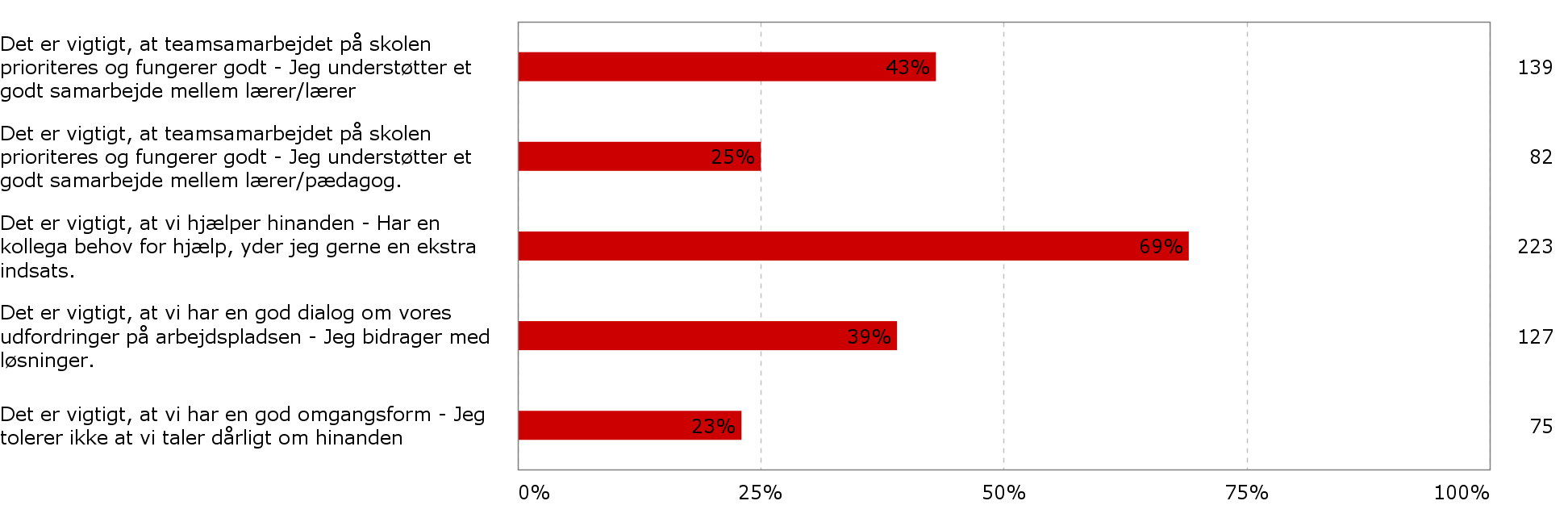 Med venlig hilsenHenrik Nielsen, Næstformand.201220142015 i meget høj grad/i høj grad77 %45 %66 %delvist20 %39 %28 %i ringe grad/i meget ringe grad3 %17 %5 %201220142015 i meget høj grad/i høj grad74 %62 %77 %delvist19 %26 %19 %i ringe grad/i meget ringe grad7 %12 %3 %201220142015 i meget høj grad/i høj grad58 %41 %54 %delvist35 %43 %39 %i ringe grad/i meget ringe grad7 %16 %7 %201220142015 i meget høj grad/i høj grad50 %22 %29 %delvist42 %52 %56 %i ringe grad/i meget ringe grad9 %25 %18 %201220142015 meget tilfreds/tilfreds93 %46 %72 %Utilfreds/meget utilfreds7 %54 %27 %201220142015 i meget høj grad/i høj grad84 %32 %53 %delvist14 %37 %37 %i ringe grad/i meget ringe grad1 %31 %10 %201220142015 i meget høj grad/i høj grad--31 %delvist--46 %i ringe grad/i meget ringe grad--23 %201220142015 i meget høj grad/i høj grad-2 %7 %delvist-12 %16 %i ringe grad/i meget ringe grad-86 %76 %201220142015 i meget høj grad/i høj grad--10 %delvist--16 %i ringe grad/i meget ringe grad--74 %201220142015 i meget høj grad/i høj grad66 %59 %64 %delvist26 %24 %29 %i ringe grad/i meget ringe grad8 %17 %8 %201220142015 i meget høj grad/i høj grad63 %10 %11 %delvist34 %34 %51 %i ringe grad/i meget ringe grad3 %57 %38 %201220142015 i meget høj grad/i høj grad--13 %delvist--31 %i ringe grad/i meget ringe grad--42 %Ikke relevant--14 %201220142015 i meget høj grad/i høj grad--27 %delvist--32 %i ringe grad/i meget ringe grad--36 %Ikke relevant--15 %